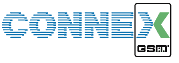 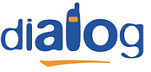 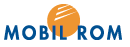 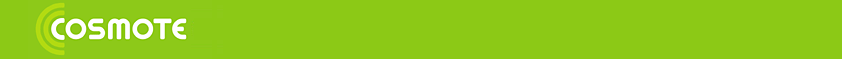 Cei de la Cosmote au început si au terminat acoperirea metroului (abia) în primavara/vara 2007 ; desigur, pe vremea Cosmorom nu era nici urma de semnal pe sub pamânt. Din pacate, Cosmonautii stau (de departe) cel mai prost cu acoperirea între statii ! La ei este aproape tot timpul gaurit în tunel, iata si de ce :BTS-urile sunt amplasate în locatiile BSC-urile Cosmote. Iesirea TRX-urilor intra intr-un traductor optic ce permite folosirea fibrei pana la statiile de metrou. Acolo semnalul e convertit înapoi si amplificat. Cred ca fiecare statie are amplificatorul ei dar o singura celula deserveste mai multe statii. Problema capacitatii se poate rezolva simplu, adaugand celule sau TRX-uri la BTS-uri si reducand numarul de statii pe care o celula le deserveste.
Sistemul are însa mai multe parti proaste, foarte agasante:puterea acelor amplificatoare din statii e mai mica decat a unor RRU-uri adevarate astfel incat acoperirea e mai proasta in interior. Atentie, acoperirea se obtine printr-un sistem de distributie, nu in sistem "clasic" pentru ca ar fi depasit nivelul maxim admis pentru expunerea calatorilor. In acest caz o putere mai mare inseamna o lungime permisa mai mare a cablurilor si deci posibilitatea de a patrunde mai departe in cotloanele statiilorstatiile deservite de aceeasi celula sunt consecutive, astfel incat intr-o zona mare din oras devine dificila sau imposibila alocarea frecventelordin acelasi motiv numarul celulelor vecine e imens, ingreunand handoverul si crescand probabilitatea de drop, fie prin vecini lipsa fie pentru ca masuratorile celulelor vecine nu sunt relevante (cu cat numarul vecinilor e mai mare, cu atat masuratorile efectuate asupra lor sunt mai nerelevante - nu se acumuleaza suficiente esantioane). Am patit de multe ori si eu si am auzit pe multi spunand ca li se intrerupe conversatia la intrarea sau iesirea la suprafata. Ba chiar incep sa banuiesc ca cei care, vorbind, se opresc la intrarea statiilor o fac de teama intreruperii iminente...în tunel nu exista surse de semnal, decat in cel mai bun caz la vreo 30-50m de statie. La Vodafone/Orange am detectat chiar si 4 puncte cu cresteri de semnal, probabil repetori !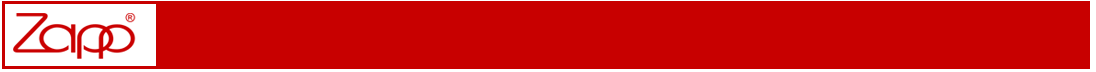 Cei de la Zapp nu au desigur nimic indoor în metrou.Unele statii au acoperire CDMA doar pentru ca au antenele la suprafata :Piata MunciiUniversitateDristorArmata PoporuluiLujeruluiEroilor (partial)Politehnica (pâna la intrarea pe peron)Piata RomanaAurel Vlaicu (partial)Piata Obor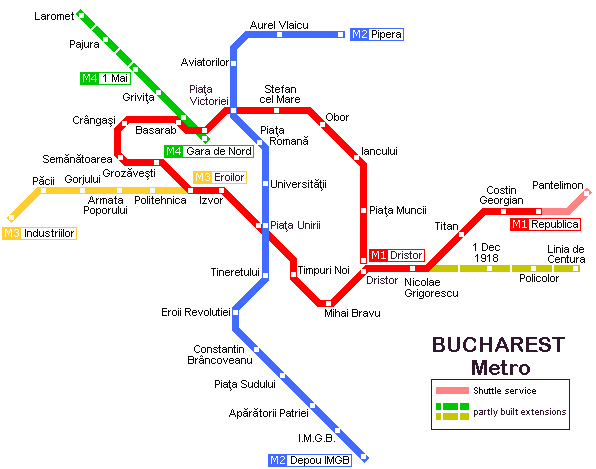 BCCHLocatie afisataLACCIDNb. TRXMultiBandRAMCRODiverseacoperire18Unirii111422106112--111 dBm6EAHC I199961Izvor11142310314--111 dBm6Primavara 200658Eroilor111424082111MB 1-111 dBm6EAHC IInainte de 200561Metrou Grozavesti11142310712--111 dBm6BA_List 4 cellsVara 200654Metrou Semenatoarea (Petrache Poenaru)11142310812--111 dBm6Vara 200656Metrou Crângasi11142310914--111 dBm6Vara 200645Basarab11142311014--111 dBm6Vara 200660Gara de Nord1114221051---111 dBm6199920Piata Victoriei1114221091-MB1-111 dBm6199937Stefan cel Mare11142211114--111 dBm61999BCCHLocatieLACCIDNb. TRXMultiBandRAMDiverseData de acoperireEquipment in 200782Grozavesti10069012MB 1-106 dBm2006/2007M4M  S_266Petrache Poenaru10068912MB 1-106 dBm2006/2007M4M  S_270Crângasi1006841No FH--106 dBmTHR2006/2007M4M  S_279Basarab100168114MB 2-106 dBm2006/2007M4M  S_264Gara de Nord10085314MB 2-101 dBm26 martie 1999M5M  S_283Piata Victoriei100185615--96 dBm24 martie 1999M5M  S_2  +  M4M  S_289Stefan cel Mare1008581No FH--101 dBmTHR  |  BA 5 cells26 martie 1999M5M  S_2  +  M4M  S_278Obor10068012MB 1-106 dBmTHRPrimavara 1999-86Piata iancului10016821No FHMB 1-106 dBmTHR2006/2007M5M  S_2122Muncii10016791No FH--101 dBmPrimavara 1999-BCCHLocatieLACCIDTADiversee12Eroilor7020960819CRO 30SFHRAR 4 RLT 28EAHC   MB2RAM -111 dBme12Grozavesti7020960823CRO 30SFHRAR 4 RLT 28EAHC   MB2RAM -111 dBme20Petrache Poenaru7020960727CRO 30SFHRAR 4 RLT 28EAHC   MB2RAM -111 dBme20Crângasi7020960730CRO 30SFHRAR 4 RLT 28EAHC   MB2RAM -111 dBme10Basarab7020958923CRO 30SFHRAR 4 RLT 28EAHC   MB2RAM -111 dBme10Gara de Nord7020958920CRO 30SFHRAR 4 RLT 28EAHC   MB2RAM -111 dBme2Piata Victoriei7020958817CRO 30SFHRAR 4 RLT 28EAHC   MB2RAM -111 dBm